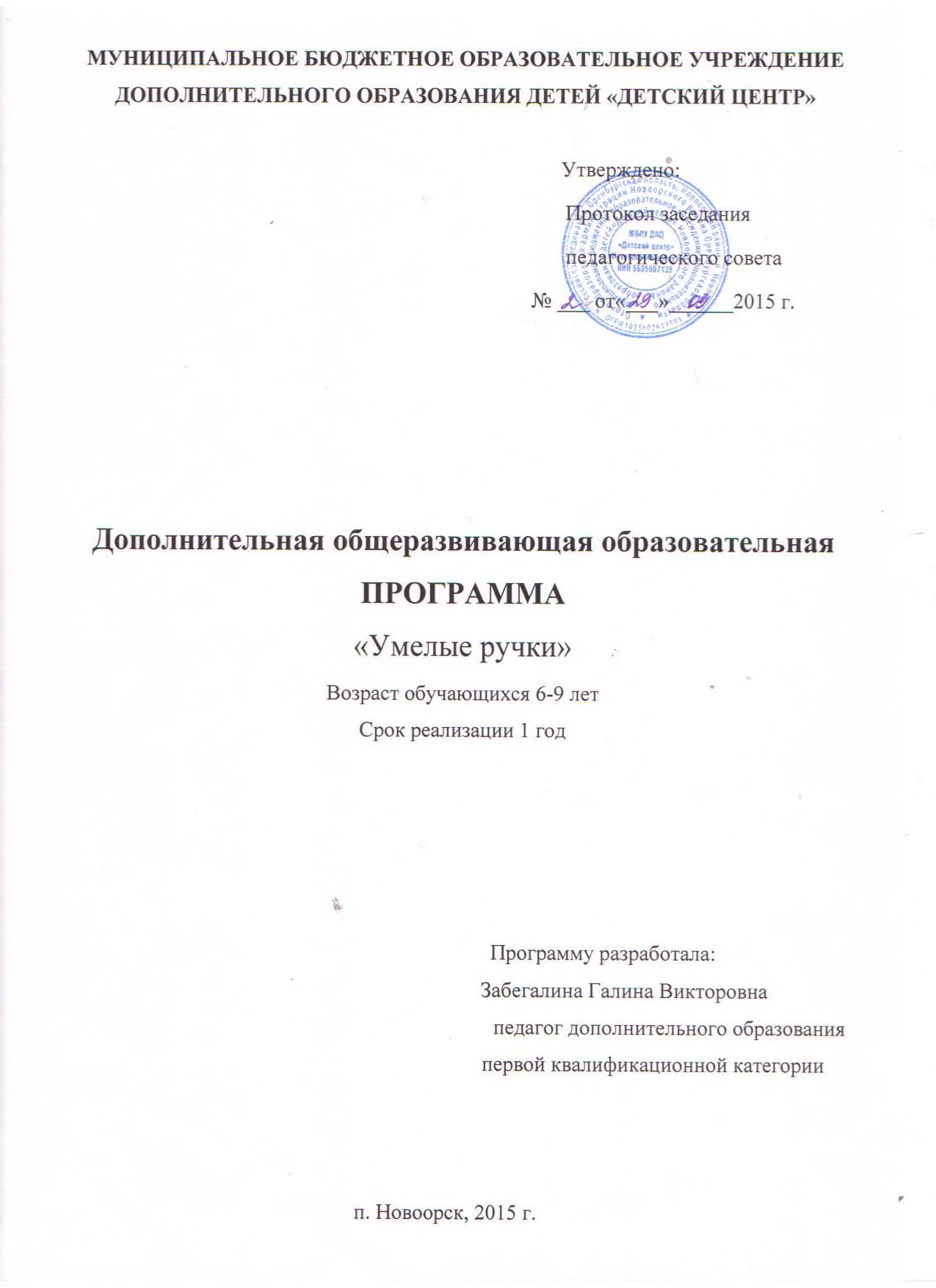                                     Введение Мир, в котором сегодня живет человек, заставляет людей искать четкие ориентиры, преодолевать разноречивость многих представлений и знаний, образующихся в результате потока информации. В поисках цельности человек обращает свой взор к истории, стремится осмыслить себя в сложных связях не только не только с настоящим, но и с прошлым. Здесь внимание его устремляется на все, что рождает ощущение непреходящих ценностей. Именно к таким ценностям относит он нестареющее, никогда не утрачивающее своей привлекательности художественное мышление своих предков. Не случайно сегодня выходит изрядное количество книг и материалов по народному декоративно – прикладному творчеству. Народное декоративно – прикладное творчество воспитывает чуткое отношение к прекрасному, способствует формированию  гармонично развитой личности. Основанное на глубоких художественных традициях, народное творчество входит в глушь, благотворно влияет на формирование человека будущего. Все чаще произведения декоративно – прикладного творчества проникают в быт людей.   Сегодня почти в каждом доме есть произведения народных мастеров – гжельские частники, хохломские миски, берестяные тусса, тканые полотенца. Они вносят в дом праздничную атмосферу, создают уют и красоту.   Видеть красоту предметов декоративно -  прикладного творчества, попробовать изготовить их своими руками, это ли не важно, это ли не интересно для ребенка?    В.А.Сухомлинский писал, что «ребенок по своей природе – пытливый исследователь, открыватель мира. Так пусть перед ним открывается чудесный мир в живых красках, ярких и трепетных звуках, в сказке и игре, в собственном творчестве, в стремлении делать добро людям. Через сказку,  фантазию, игру, через неповторимое детское творчество – верная дорога к сердцу ребенка». На мой взгляд, этим требованиям отвечает курс декоративно-прикладного творчества. Пояснительная запискаАктуальность программыПроблема развития детского творчества в настоящее время является одной из наиболее актуальных проблем, ведь речь идет о важнейшем условии формирования индивидуального своеобразия личности уже на первых этапах ее становления. Конструирование и ручной труд, так же как игра и рисование, особые формы собственно детской деятельности. Интерес к ним у детей существенно зависит от того, насколько условия и организация труда позволяют удовлетворить основные потребности ребенка данного возраста, а именно:- желание практически действовать с предметами, которое уже не удовлетворяется простым манипулированием с ними, как это было раньше, а предполагает получение определенного осмысленного результата;- желание чувствовать себя способным сделать нечто такое, что можно использовать и что способно вызвать одобрение окружающих. В кружке «Умелые ручки» 14 учеников.  Развивать творчество детей можно по-разному, в том числе работа с подручными материалами, которые включают в себя различные виды создания образов предметов из бумаги, пластилина и бисера. В процессе работы с этими материалами дети познают свойства, возможности их преобразования и использование их в различных композициях. В процессе создания поделок у детей закрепляются знания эталонов формы и цвета, формируются четкие и достаточно полные представления о предметах и явлениях окружающей жизни. Дети учатся сравнивать различные материалы между собой, находить общее и различия, создавать поделки. Создание поделок доставляет детям огромное наслаждение, когда они удаются и великое огорчение, если образ не получился. В то же время воспитывается у ребенка стремление добиваться положительного результата. Необходимо заметить тот факт, что дети бережно обращаются с игрушками, выполненными своими руками, не ломают их, не позволяют другим испортить поделку.  Направления работы.- развитие творческих способностей;- художественно-эстетическое развитие;- познавательное развитие;Новизной и отличительной особенностью программы «Умелые ручки» является развитие у детей творческого и исследовательского характеров, пространственных представлений, некоторых физических закономерностей, познание свойств различных материалов, овладение разнообразными способами практических действий, приобретение ручной умелости.Необходимость в создании данной программы существует, так как она рассматривается как многосторонний процесс, связанный с развитием у детей творческих способностей, фантазии, мелкой моторики рук, внимания, логического мышления и усидчивости.Планирование имеет направленность на формирование у детей общетрудовых умений и навыков: анализ, планирование, организация и контроль трудовой деятельности, которые расширяются и углубляются в процессе любой трудовой деятельности школьников. Большое значение приобретает выполнение правил культуры труда, экономного расходования материалов, бережного отношения к инструментам, приспособлениям и материалам.      Цели и задачи дополнительного образования направлены  на то, чтобы развивать творческие способности, формировать навыки самореализации личности. Следуя этим задачам, была составлена данная авторская программа. Она разработана на основе анализа концепций художественного - эстетического образования и программ, представленных в общеобразовательных областях «искусство» и «технология», наряду с общими  идеями: Возрождения утраченной в период технократии духовности.Формирования  у учащихся целостной картины мира. Развития общей способности к творчеству.Умение найти свое место в жизни.В этом курсе широко и многосторонне раскрывается художественный образ вещи, слова, основы художественного изображения, символика орнамента, связь народной художественной культуры с общечеловеческими ценностями. Одновременно осуществляется развитие творческого  опыта учащихся в процессе собственной художественно-творческой активности.Программа вводит ребенка в удивительный мир творчества, дает возможность поверить в себя, в свои способности, предусматривает развитие  у обучающихся изобразительных, художественно-конструкторских способностей, нестандартного мышления, творческой индивидуальности. Что же понимается под творческими способностями? В педагогической энциклопедии творческие способности определяются как способности к созданию оригинального продукта, изделия, в процессе работы над которыми самостоятельно применены усвоенные знания, умения, навыки, проявляются хотя бы в минимальном отступлении от образца индивидуальность, художество. С философской точки зрения творческие способности включают в себя способность творчески воображать, наблюдать, неординарно мыслить. Таким образом, творчество –  создание на основе того, что есть, того, чего еще не было. Это индивидуальные психологические особенности ребёнка, которые не зависят от умственных способностей и проявляются в детской фантазии, воображении, особом видении мира, своей точке зрения на окружающую действительность. При этом уровень творчества считается тем более высоким, чем большей оригинальностью характеризуется творческий результат.Наибольшие возможности для развития творческих способностей детей младшего школьного возраста предоставляет проведение кружковой работы. Занятия кружка позволяют дать детям дополнительные сведения по трудовому обучению: ребята знакомятся с культурой и историей родного края, с разными видами декоративно – прикладного искусства (вышивка, шитьё, работа с мехом и т.д.) народа, проживающего в родной местности). Деятельность детей направлена на решение и воплощение в материале разнообразных задач, связанных  с изготовлением вначале простейших,  затем более сложных изделий и их художественным оформлением. На основе предложенных  для просмотра изделий происходит ознакомление с профессиями дизайнера, швеи, портнихи, скульптора. Уже в начальной школе учащиеся пробуют себя в роли специалиста той или иной профессии. Ученики фантазируют,  выражают свое мнение, доказывают свою точку зрения по выполнению той или иной работы, развивают художественный вкус. Дополнительная общеразвивающаяся общеобразовательная программа «Умелые ручки» развивает творческие способности – процесс, который пронизывает все этапы развития личности ребёнка, пробуждает инициативу и самостоятельность принимаемых решений, привычку к свободному самовыражению, уверенность в себе.Для развития творческих способностей необходимо дать ребенку возможность проявить себя в активной деятельности широкого диапазона. Наиболее эффективный путь развития индивидуальных способностей, развития творческого подхода к своему труду – приобщение детей к продуктивной творческой деятельности. Цели дополнительной общеразвивающейся общеобразовательной программы:1. Развитие творческих способностей младших школьников, детского сплоченного коллектива через воспитание трудолюбия, усидчивости, терпеливости, взаимопомощи, взаимовыручки.2. Обеспечение дополнительных знаний по трудовому обучению. 3. Воспитание любви и уважения к своему труду и труду взрослого      человека, любви к родному краю и себе. 4. формирование  у учащихся художественной культуры как составной части материальной и духовной культуры, развитие художественно-творческой активности, овладение образным языком декоративно- прикладного искусстваЦели будут достигнуты при условии «Я хочу это сделать сам». Девизом внеурочной деятельности по трудовому обучению  является: Я слышу – и забываю,Я вижу -  и запоминаю,Я делаю – и понимаю.Задачи:развивать воображение и фантазию, внимание, память, терпение, трудолюбие, интерес к истории родного края, его культуре;учить  изготавливать поделки и сувениры с использованием различных материалов: ткани, меха, бумаги, картона, пластилина, бросового и природного материала; учить выполнять работу коллективно, развивать проектные способности младших школьников, воспитывать эстетический вкус, чувство прекрасного, гордость за свой выполненный труд.Программа рассчитана на детей младшего школьного возраста 6-11 лет.Задачи программыОбучающие:закреплять и расширять знания, полученные на уроках технологии, изобразительного искусства, математики, литературы и т.д., и способствовать их систематизации; знакомить с основами знаний в области композиции, формообразования, цветоведения, декоративно – прикладного искусства;раскрыть истоки народного творчества; формировать образное, пространственное мышление и умение выразить свою мысль с помощью эскиза, рисунка, объемных форм;совершенствовать умения и формировать навыки работы нужными инструментами и приспособлениями при обработке различных материалов;приобретение навыков учебно-исследовательской работы.Развивающие:пробуждать любознательность в области народного, декоративно-прикладного искусства, технической эстетики, архитектуры;развивать смекалку, изобретательность и устойчивый интерес к творчеству художника, дизайнера;формирование творческих способностей, духовной культуры;развивать умение ориентироваться в проблемных ситуациях;развивать способность к синтезу и анализу, гибкость и мобильность в поисках решений и генерирования идей.Воспитывающие:осуществлять трудовое, политехническое и эстетическое воспитание школьников;воспитывать в детях любовь к своей родине, к традиционному народному искусству;добиться максимальной самостоятельности детского творчестваСтруктура программыДополнительная общеразвивающаяся общеобразовательная программа «Умелые ручки» основана на принципах природосообразности, последовательности, наглядности, целесообразности, доступности и тесной связи с жизнью. Программа предусматривает преподавание материала по «восходящей спирали», то есть периодическое возвращение к определенным темам на более высоком и сложном уровне. Все задания соответствуют по сложности детям определенного возраста.Изучение каждой темы завершается изготовлением изделия, т.е. теоретические задания и технологические приемы подкрепляются практическим применением к жизни.Программа предполагает работу с детьми в форме занятий, совместной работы детей с педагогом, а также их самостоятельной творческой деятельности.В программу включены следующие разделы: Работа с бумагойРабота с природным материаломРабота с тканьюРабота с бросовым материаломТворческий проектВыставки, экскурсии, праздники.Содержание всех разделов построено по следующему алгоритму:Исторический аспектСвязь с современностьюОсвоение основных технологических приемов, выполнение учебных заданийВыполнение творческих работ (индивидуальных, групповых или коллективных).Предполагаются различные упражнения, задания, обогащающие словарный запас детей. Информативный материал, небольшой по объему, интересный по содержанию, дается как перед практической частью, так и во время работы. При выполнении задания перед учащимися ставится задача определить назначение своего изделия. С первых же занятий дети приучаются работать по плану:ЭскизВоплощение в материалеВыявление формы с помощью декоративных фактур.Программа ориентирует обучающихся на самостоятельность в поисках композиционных решений, в выборе способов приготовления поделок.Программой предусмотрен творческий проект по теме декоративно-прикладного искусства, а также в нее включены посещения музеев, участие в конкурсах и на выставках.Организация деятельности кружка.Программа работы кружка рассчитана на одногодичное обучение. Кружок комплектуется из учащихся 1- 4 классов. Оптимальное количество детей в группе для успешного освоения программы  - 12-14 человек. Режим работы кружка – 2 занятия в неделю по 2 часа. Характеристика  ожидаемых результатов.В результате обучения  в кружке в течение   года обучения обучающиеся  должны получить  знания:о материалах, инструментах; о правилах безопасности труда и личной  гигиены  при обработке различных материалов; о месте  и роли  декоративно- прикладного  искусства в жизни человека;о видах декоративно- прикладного искусства( лепка,  роспись, резьба и.т.п.);о чувашских народных промыслах;в области композиции, формообразовании, цветоведения;о главных отличительных признаках художественного образа следующих произведений народного искусства: Городецкая роспись, Гжельская роспись;об особенностях лепных игрушек различных народных традиционных  промыслов; о способах  аппликации в народном искусстве ( ткань, бумага, кожа ), сочетание аппликации с вышивкой;о вышивке лентами;о проектной деятельности.  умения:работать нужными инструментами и приспособлениями;последовательно вести работу ( замысел, эскиз, выбор материала и рисовать кистью элементы растительного орнамента;лепить на основе традиционных  приемов филимоновской и дымковской игрушки, применять разные формы лепки;вышивать цветы из лент 2-3 способами, создавать композицию из цветов, располагая их на панно;работать в программе Power Point.В результате освоения основ декоративно-прикладного искусства  учащиеся  должны получитьзнания:о современном декоративно-прикладном искусстве; расширить знания в области композиции, формообразования, цветоведения;об объемном конструировании из бумаги (оригами,  папье-маше),  о работе с гофрокартоном;о хохломской росписи и ее отличительных особенностях; о чувашской национальной одежде,  чувашской вышивке; о работе с соленым тестом; о разных способах изготовления роз и украшения ими предметов своего гардероба.умения:. трансформировать бумагу, картон в объемные элементы;решать художественно- творческие задачи на основе творческих принципов народного искусства ( повтор, вариации, импровизация);свободно рисовать кистью элементы растительного и геометрического орнамента;лепить разными способами; привлекать к работе над орнаментом произведения чувашских мастеров;создавать законченное произведение декоративно-прикладного искусства, отвечающее эстетическим и художественным требованиям : вышивать лентами, добавляя бисер, мулине, декоративную тесьму;вести исследовательскую деятельность в рамке разработки творческих проектов;работать в программе  Pablisher. Учебно-тематический план       Содержание программы1 год обучения (136 часов)Вводное занятие (1 час)Содержание, задачи, организация кружка. Материалы, инструменты, приспособления, применяемые в работе. Правила техники безопасности. Беседа: «Декоративно- прикладное искусство и человек».Практическая работа: Выполнение рисунка «Сказочные цветы».Работа с природным материалом (12 часов)Заготовка природного материала. Сбор листьев, семян, цветов, лепестков растений. Сушка собранного материала. Упражнения на развитие восприятия, воображения, моторики мелких мышц кистей рук.Практическая работа: сбор природного материала для работы над аппликациями,  работа с гербарием, создание букетов из сухих цветов, работа с косточками вишен и слив.Аппликация из листьев (12 часов)Основные сведения о листьях  (сырьё, применение). Свойства листьев и их применение при изготовлении аппликации.  Цветоведение.Упражнение: Подбор листьев по фактуре, цвету. Роль декоративного  искусства в жизни древнего общества. Древнерусский орнамент. Беседа: «Из истории  Древней Руси».Творческая работа: «Панно- аппликация «Природа Руси».Художественная обработка ткани (33 часа)Аппликация из ткани (33ч.)Аппликация и вышивка.  Виды и способы выполнения аппликации. Значение аппликации в старинной народной вышивке. Аппликации из кожи, меха, атласа, бархата и других материалов. Сочетание аппликации с  другими видами вышивки ( бисером и блестками, вышивкой гладью, и др.) Особенности обработки края рисунка у осыпающихся  и не осыпающихся тканей. Способы выполнения аппликаций  на тонких тканях, на трикотаже, на канве. Зарисовка аппликаций из журналов мод.Раздел «Аппликация и вышивка». Аппликация и вышивка –  изучение этого раздела дает учащимся основные знания и навыки по выполнению изделий декоративно- прикладного характера; воспитание уважения к народным обычаям и традициям,  развитие художественной инициативы. При изучении их учащиеся знакомятся с творчеством народных умельцев своего края, республики, с материалами и инструментами, применяемыми в традиционных художественных ремеслах, со способами оформления интерьера кухни, столовой, жилой комнаты, учатся вышивать несложные узоры, изготавливать изделия в технике лоскутной пластики. Солёное тесто  (43ч.)Беседа «История возникновения лепки из солёного теста»Как появилась идея и первые изделия. Разновидности изделий из теста (украшения, сувениры, различные фигурки).Готовим тестоТеоретические сведения: состав теста, классический рецепт теста, способы замеса. Добавки, полезные советы по приготовлению теста. Вымешивание теста. Цветное тесто: полезные советы по окрашиванию. Хранение теста.Практика: замешивание теста с добавками и без, количество воды необходимое для качественного теста. Сравнение разного состава теста. Подбор различных цветовых гамм.Техника лепкиТеоретические сведения: техника и порядок работы с тестом, инструменты. Зарисовка шаблонов для изделий.Практика:  определение количества нужного теста для изделия, распределение окрашенного теста для отдельных деталей. Освоение простых приёмов изготовления элементов; освоение сложных приёмов и лепка элементов. Создание фактуры. Сушка. Запекание (обжиг) изделий.Лепка изделийТеоретические сведения: просмотр образцов и иллюстраций, подбор инструментов,  определение количества теста.Практика: лепка простых и сложных изделий, изготовление шаблонов, освоение различных способов скрепления деталей.Комбинирование изделийТеоретические сведения:  повторение различных приёмов изготовления отдельных деталей, просмотр картин и сложных работ из теста, изготовленных из  плоских и объёмных деталей. Знакомство с композицией. Сочетание цветовой гаммы в картине, подбор фона, драпировки и рамки.Практика: выбор иллюстрации для картины, изготовление шаблонов, подбор цветов. Лепка деталей, склеивание их в одно целое, составление композиции. Раскрашивание работы, оформление в рамку.Хранение и восстановление изделийТеоретические сведения:  условия хранения изделий из теста, температура воздуха, необходимая для хранения. Уход за изделиями. Причины повреждения и способы их устранения.Практика: ремонт и восстановление повреждённых изделий.Соломка (30ч.)История возникновения и развития славянского соломоплетения и аппликации. Требования безопасности труда на рабочих местах. Основные правила и инструктаж по безопасности труда, их выполнения. Подготовка соломы для  аппликации Разновидности зерновых культур: пшеница, рожь, ячменная и овсяная соломка. Пластические качества соломки различных видов зерновых культур. Понятие о строении стебля. Соответствие соломенного стебля и пластических качеств выбранному виду изделия. Особенности заготовки соломки. Правила сушки и хранения. Инструменты, применяемые при работе с соломкой. Техника безопасности на рабочем месте.Аппликации из соломки Декоративные возможности соломки при аппликации. Способы аппликаций соломкой. Технология наклеивания элементов. Техника и технология криволинейной аппликации. Растительные, зооморфные и антропоморфные мотивы; изображения архитектурных объектов. Разработка сложных элементов декоративных композиций. Копирование эскиза на поверхность. Стилизация природных форм. Основы композиционного построения и цветоведения. Практическая работа:Изготовление плоской сюжетной аппликации – "Пора года".Изготовление объемной растительной аппликации (цветы, листья, фрукты, овощи, насекомые). "Натюрморт с цветами", "Букет" и т.п.Проект (6ч)Что такое творческий проект? Этапы творческого проекта.Работа по программе Power Point. Творческая работа: Компьютерная презентация «Проект» (по теме ДПИ). Создание и защита.Выставки, экскурсии, праздники «О чем поведали старинные экспонаты музея?» -   изучение художественного наследия в местном краеведческом музее. «Веселая ярмарка» - урок  - праздник. Выставка детских изделий. Выставки, экскурсии, праздники (3ч) «Умелые руки не знают скуки» - конкурс мастериц.ЗаключениеЗадания моей программы объясняются общими педагогическими задачами, то есть вырабатывать необходимые умения и навыки при приготовлении поделок, умение видеть и передавать красоту, формировать умения анализировать, развивать самостоятельность, умение подобрать окраску, выполнить изделие хорошо не только в техническом отношении, но и в художественном, так как плохое качество исполнения делает невыразительным всю работу. Продолжать воспитывать интерес к народному творчеству. Научить правильно пользоваться различными инструментами, дать первоначальные умения при обработке материалов, изучать виды и свойства материалов, а также учиться нестандартно мыслить и фантазировать, уметь эстетично оформить поделку, бережно относиться к своему труду и труду товарища.Качество труда должно иметь самое решающее значение, высокое качество нужно достигать во всем. Конечно, ребенок еще неопытен и в силу своего возраста не может выполнить работу идеально, но развивать стремление выполнять работы близко к идеальным критериям необходимо.Список используемой литературы«Азбука соленого теста» О.Чибрикова.- М.:Эксмо, 2008.- (Азбука рукоделия).«Бумажная мозаика» Х. Линд ООО «Издательство «Айрис-Пресс», 2007г.«Бумажная пластика. Конструирование» «Издательство «Какрапуз», 2002г.«Волшебная бумага, или бумажные фокусы» О.В. Белякова, А.В. Щеглова. – Ростов н/Д: Феникс, 2006г.«Волшебные полоски». - Спб.: ООО «Издательство «Детство-Пресс»; 2009г.«Машинки из бумаги» «Издательство «Мозаика-Синтез», 2007г.«Неужели из бумаги? Азбука аппликации» И.А. Лыкова  ООО «Карапуз-Дидактика», 2007г.«Объемные картинки» Учебно-методическое пособие для дошкольников.- Спб.: Детство-Пресс: 2010г.«Оригами для самых маленьких» О. Сухаревская.- М.: Айрис-Пресс, 2008г.«Оригами для самых маленьких» Методическое пособие для воспитателей.- Спб.: Детство-Пресс, 2008г.«Оригами и развитие ребенка» Т.И. Тарабарина  Популярное пособие для родителей и педагогов.- Ярославль: «Академия развития», 1998г.«Подарки для мамы» Н.В. Дубровская.- Серия «Праздник».- Спб.: «Детство-Пресс», 2010г.«Поделки из бисера» А.А. Анистратова, Н.И. Гришина Учебное издание ООО «Издательство Оникс», 2010г.«Поделки из ниток и пряжи» А.А. Анистратова, Н.И. Гришина Учебное издание ООО «Издательство Оникс», 2010г.«Детство» Программа развития и воспитания по образованию детей в детском саду. Программа разработана коллективом: В.И. Логинова, Т.И. Бабаева, Н.А. Ноткина, м.в. Крулехт Санкт-Петербург «Детство-Пресс» 2001г. 3-у издание.«500 развивающих игр от тех до шести» В.Г. Дмитриева, О.А. Новиковская.- М.: АСТ; Спб.: Сова, 2007г.«Секреты бумажного листа» Учебное издание «Издательство «Мозаика-Синтез», 2004г.«Ситцевый лоскуток» » Учебное издание «Издательство «Мозаика-Синтез»,2006г.«Соленое тесто. Лепка и роспись» И. Гусева.- Спб.: Издательский Дом «Литера», 2005г.«Цветы из бумаги: Техника. Приемы, Изделия: Энциклопедия» Л.Кулакова  М.: «Аст-Пресс Книга», 2007г.Людмила Деньченкова. Вышивка ленточками. Москва ЭКСМО 2011.Детям о традициях народного мастерства.Т.И.Еременко. Иголка-волшебница. Просвещение Москва, 1988.Анна Иванова.  Ручное вышивание. Культура и традиции, 2003.Э.Н.Литвинец. Учитесь вышивать. Знание  Москва, 1991.И. Хананова «Соленое тесто».М. Синеглазова «Удивительное соленое тесто».Т. Скребцова «Соленое тесто: идеи для интерьера».Л. Бурундукова «Волшебная изонить».№ п/пТемаОбщее количествоОбщее количествоОбщее количествоОбщее количествоОбщее количествоЦОРДата№ п/пТемаТеоретические часыТеоретические часыТеоретические часыТеоретические часыПрактические часыЦОРДата1Вводное занятие1111Работа с природным материалом  (12ч.)2-5Аппликация из листьев «Зайчик»11113презентация6-9Работа с ореховой скорлупой1111310-13Аппликация из иголок хвойных листьев11113Аппликация из ткани ( 33ч.)14Из истории лоскутного шитья. Материалы, инструменты, оборудование.1111презентация15-17Приемы работы с лоскутами.1111218-20Выбор изделия из лоскутов. Составление эскизов.1111221-23Подбор лоскутов.1111224-27Выполнение выкроек-лекал деталей изделия.1111328-31Изготовление панно «Весна идёт».    Раскрой лоскутов.1111332-34Сборка изделия из лоскутов ручным способом1111235-38Аппликация из бросового материала.1113339-42Аппликация из пряжи. Подбор рисунка.1113343-46Выполнение аппликации из пряжи.11133Соломка ( 30ч.)47  Инструменты и материалы. Подготовка соломки к работе.111презентация48-50 Упражнения по окрашиванию соломки.
1112251-53Выбор рисунка для панно из соломки.   Подготовка соломенных ленточек.1112254-56Подготовка соломенных ленточек.1112257-59Изготовление пластин из соломенных ленточек.1112260-62Перевод рисунка на пластины из соломки.  1112263-66Наклеивание фрагментов рисунка на фон панно.1133367-70Выполнение образца узора для панно.1133371-73Окончательная отделка панно.1122274-76Оформление панно в рамку.11222Изделия из соленого теста (38ч.)77-78Правила техники безопасности. Готовим тесто.11111презентация79-81Цветное тесто. Окрашивание теста1122282-84Хранение теста. Набор инструментов.1122285-87Порядок работы. Лепка простых элементов.1122288-90Создание фактуры поверхности, использование чесноковыжималки. 1122291-93Скрепление деталей между собой1122294-95Сушка и окрашивание теста1111196-98Последовательность выполнения круглой игрушки.1122299-101Изготовление игрушки из соленого теста.11222102-104Изготовление игрушки из соленого теста.11222105-107Последовательность выполнения плоских фигур.11222108-110Изготовление плоских фигур из соленого теста.11222111-113Изготовление настенного панно11222114-116Изготовление настенного панно12222117-119Изготовление настенного панно12222120-124Творческий проект ( 6ч.)15555презентация125-136Выставки, экскурсии, праздники (в течение учебного года) (12ч.)12121212